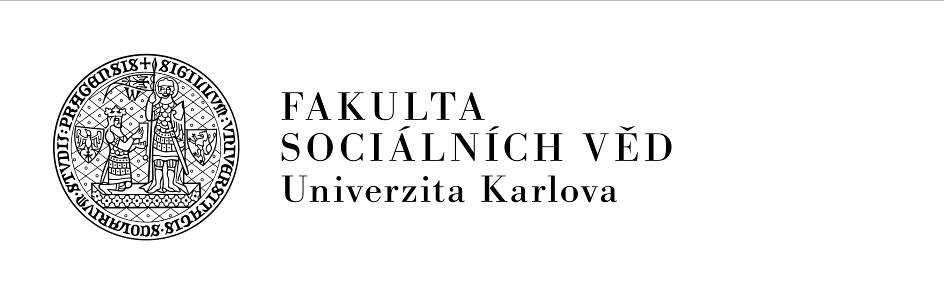            Průvodní list fakturyZáznam o evidenci majetku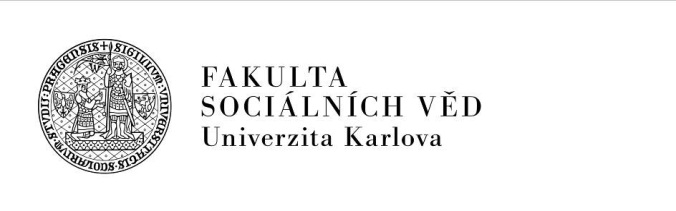            Průvodní list fakturyZáznam o evidenci majetkuInvestice/neinvestice              Poznámka:Investice/neinvestice             Poznámka:Kontrola formální správnosti faktury:Martina TóthováZasláno k podpisům dne:Pořadové číslo v knize faktur:Objednávka číslo:Datum přijetí faktury:Předáno účtárně dne:Evid. číslo:Evid. číslo:Datum:Jméno + podpis:Ing. Ivana ČimborováKontrola formální správnosti faktury:Martina TóthováZasláno k podpisům dne:Pořadové číslo v knize faktur:Objednávka číslo:Datum přijetí faktury:Předáno účtárně dne:Evid. číslo:Evid. číslo:Datum:Jméno + podpis:Ing. Ivana ČimborováÚhrada z prostředků:Příkazce operace (jméno, podpis, datum)Správce rozpočtu (jméno, podpis datum)Podpis vedoucí EO:(jméno, podpis, datum)Bc. Hana Pokorná, DiS.Podpis tajemníka:(jméno, podpis, datum)Ing. Ondřej BlažekPodpis hlavní účetní:(jméno, podpis, datum)Bc. Tereza Strnadová, DisÚhrada z prostředků:Příkazce operace (jméno, podpis, datum)Správce rozpočtu (jméno, podpis datum)Podpis vedoucí EO:(jméno, podpis, datum)Bc. Hana Pokorná, DiS.Podpis tajemníka:(jméno, podpis, datum)Ing. Ondřej BlažekPodpis hlavní účetní:(jméno, podpis, datum)Bc. Tereza Strnadová, Dis